Уважаемые студенты!До 30 апреля Вам необходимо выполнить представленную контрольную работу и отправить на проверку для получения зачета по дисциплине «Немецкий язык».Прочитайте и переведите письменно текст “Meine Familie” (см.ниже)Ответьте письменно на вопросы:- Wie heiβen Sie?- Wie alt sind Sie?- Woher kommen Sie? Ihre Adresse.- Wo studieren Sie?- Was ist Ihr Hobby?Успешной работы!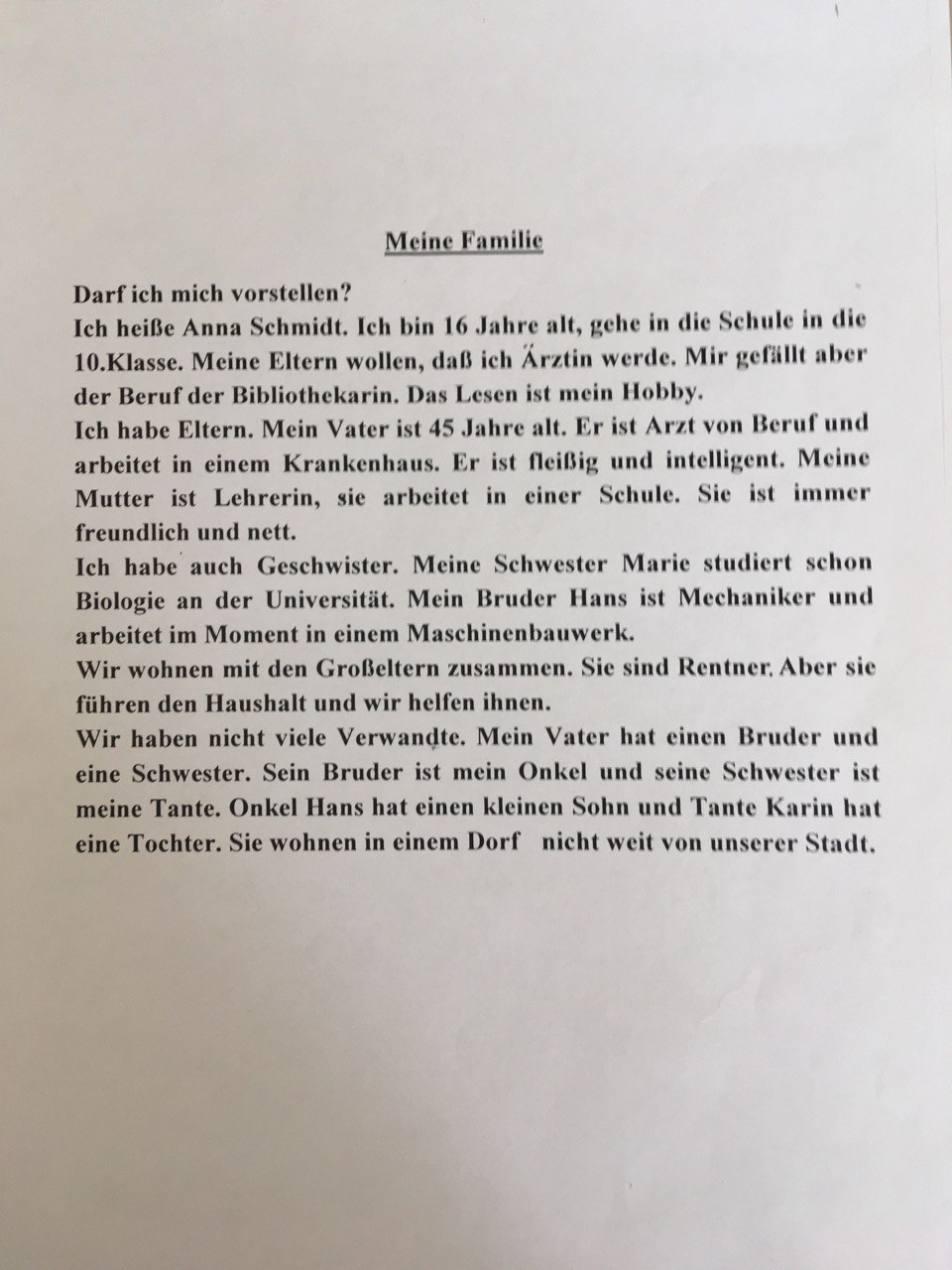 